2024 Holiday SchedulePlease note the following holiday schedule. If your regular service day falls on a holiday, we will pick up your trash on the following business day.Closed on:							But will pick up on: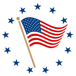 MEMORIAL DAY- Monday, May 27th  			Tuesday, May 28th   FOURTH OF JULY- Thursday, July 4th			Friday, July 5th LABOR DAY- Monday, September 2nd  			Tuesday, September 3rd  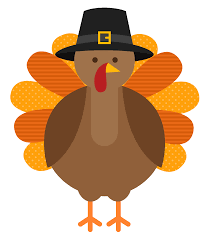 THANKSGIVING- Thursday, November 28th  		Friday, November 29th 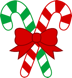 CHRISTMAS - Wednesday, December 25th		Thursday, December 26th 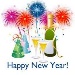 NEW YEAR’S - Wednesday, January 1st, 2025		Thursday, January 2nd  